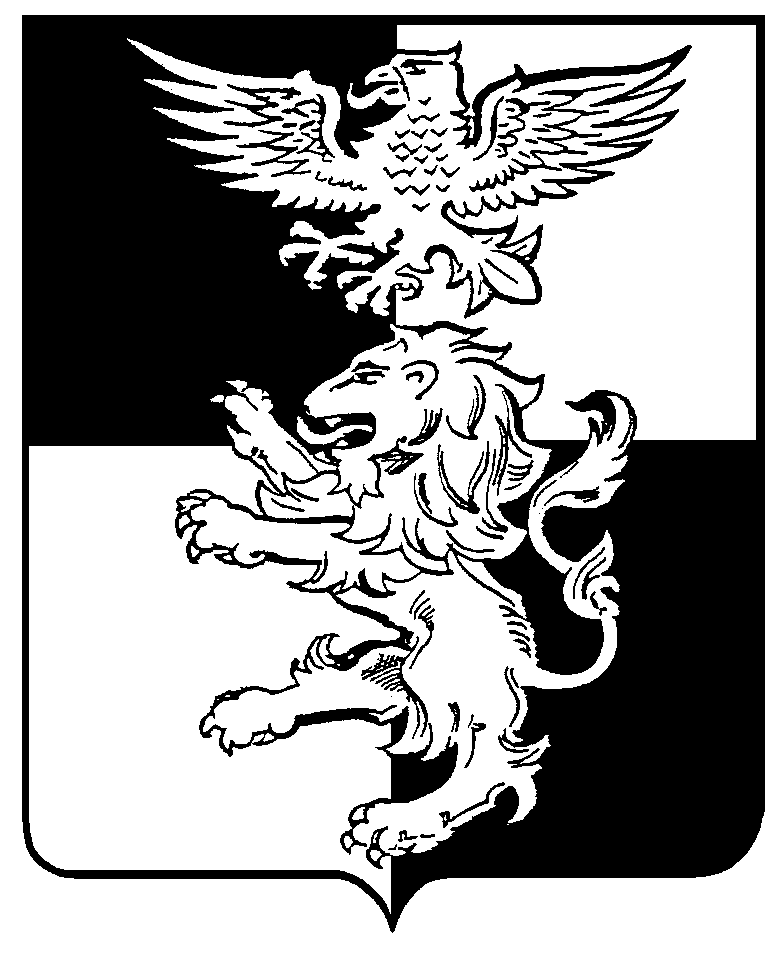 Муниципальный район «Белгородский район» Белгородская область ЗЕМСКОЕ СОБРАНИЕ КОМСОМОЛЬСКОГО СЕЛЬСКОГО ПОСЕЛЕНИЯ пятьдесят пятое заседание земского собрания четвертого созыварешение«30» января  2023 года                                                                                       № 232О внесении изменений в решение Земского собрания Комсомольского сельского поселения от 25.12. 2015 г. № 104 «Об утверждении Положения о бюджетном процессе Комсомольского сельского поселения муниципального района «Белгородский район» Белгородской области»В соответствии с Бюджетным кодексом РФ, Федеральным законом от 06.10.2003 года № 131-ФЗ «Об общих принципах организации местного самоуправления в Российской Федерации», решением Муниципального совета Белгородского района от 24 декабря 2015 года № 282 «Об утверждении Положения о бюджетном процессе в муниципальном районе «Белгородский район» Белгородской области», в целях приведения муниципальных правовых актов в соответствие с действующим законодательством земское собрание Комсомольского сельского  поселения  р е ш и л о:Внести в решение земского  собрания Комсомольского сельского поселения от 25.12. 2015 г. № 104 «Об утверждении Положения о бюджетном процессе Комсомольского сельского поселения муниципального района «Белгородский район» Белгородской области» (далее – решение) следующие изменения:В Положении о бюджетном процессе Комсомольского сельского поселения муниципального района «Белгородский район» Белгородской области»», утвержденном Решением, (далее – Положение):	1.1.1. В пункте 4 статьи 27 Положения слова «и не может превышать 3 процента утвержденного, указанным решением о бюджете, общего объема расходов» исключить.1.1.2. Статью 31 Положения изложить в следующей редакции:«Статья 31. Источники финансирования дефицита бюджета поселения.В   состав   источников    внутреннего финансирования      дефицита   бюджета поселения включаются:- разница между средствами, поступившими от размещения муниципальных ценных бумаг, номинальная стоимость которых указана в валюте Российской Федерации, и средствами, направленными на их погашение;- разница между привлеченными и погашенными муниципальным образованием кредитами кредитных организаций в валюте Российской Федерации;- разница между привлеченными и погашенными муниципальным образованием в валюте Российской Федерации бюджетными кредитами, предоставленными бюджету поселения другими бюджетами бюджетной системы Российской Федерации;- изменение остатков средств на счетах по учету средств бюджета поселения в течение соответствующего финансового года;- иные источники внутреннего финансирования дефицита бюджета поселения.В состав иных источников внутреннего финансирования дефицита бюджета поселения включаются:- поступления от продажи акций и иных форм участия в капитале, находящихся в собственности муниципального образования;- курсовая разница по средствам бюджета поселения;- объем средств, направляемых на исполнение гарантий муниципального образования в валюте Российской Федерации, в случае, если исполнение гарантом муниципальных гарантий ведет к возникновению права регрессного требования гаранта к принципалу либо обусловлено уступкой гаранту прав требования бенефициара к принципалу;- объем средств, направляемых на погашение иных долговых обязательств муниципального образования в валюте Российской Федерации;- разница между средствами, перечисленными с единого счёта бюджета муниципального образования, и средствами, зачисленными на единый счёт бюджета муниципального образования, при проведении операций по управлению остатками средств на едином счёте средств бюджета муниципального образования.Остатки средств бюджета поселения на начало текущего финансового года:- в объеме бюджетных ассигнований муниципального дорожного фонда, не использованных в отчетном финансовом году, направляются на увеличение в текущем финансовом году бюджетных ассигнований муниципального дорожного фонда, а также в объеме, определяемом правовым актом представительного органа муниципального образования, могут направляться в текущем финансовом году на покрытие временных кассовых разрывов и на увеличение бюджетных ассигнований на оплату заключенных от имени муниципального образования муниципальных контрактов на поставку товаров, выполнение работ, оказание услуг, подлежавших в соответствии с условиями этих муниципальных контрактов оплате в отчетном финансовом году, бюджетных ассигнований на предоставление субсидий юридическим лицам, предоставление которых в отчетном финансовом году осуществлялось в пределах суммы, необходимой для оплаты денежных обязательств получателей субсидий, источником финансового обеспечения которых являлись указанные субсидии, в объеме, не превышающем сумму остатка неиспользованных бюджетных ассигнований на указанные цели, в случаях, предусмотренных решением представительного органа муниципального образования о местном бюджете;- в объеме, не превышающем разницы между остатками, образовавшимися в связи с неполным использованием бюджетных ассигнований в ходе исполнения в отчетном финансовом году бюджета муниципального образования, отнесенного в соответствии с Бюджетным кодексом Российской Федерации к группе заемщиков с высоким или средним уровнем долговой устойчивости, и суммой увеличения бюджетных ассигнований, предусмотренных абзацем вторым настоящей статьи, используются в порядке, установленном муниципальным правовым актом представительного органа муниципального образования, регулирующим бюджетные правоотношения;- в объеме превышения общей суммы заимствований муниципального образования, отнесенного в соответствии с Бюджетным кодексом Российской Федерации к группе заемщиков с низким уровнем долговой устойчивости, над общей суммой средств, направленных на финансирование дефицита бюджета муниципального образования, и объемов погашения долговых обязательств муниципального образования по итогам отчетного финансового года направляются в текущем финансовом году на осуществление выплат, сокращающих долговые обязательства муниципального образования.».3. Обнародовать настоящее решение и разместить на официальном сайте органов местного самоуправления Комсомольского поселения муниципального района «Белгородский район» Белгородской области (https://komsomolskoeposelenie-r31.gosweb.gosuslugi.ru).4. Контроль исполнения настоящего решения возложить на постоянную комиссию земского собрания по бюджету, финансовой и налоговой политике (Горбанева Н.А.).Глава Комсомольскогосельского поселения                                                                      В.Н. ПоваровПояснительная запискаПроект решения разработан в целях приведения в соответствие с действующим законодательством.В соответствии с Бюджетным кодексом РФ просим внести изменения в положение в части размера резервного фонда (снято ограничение в размере 3 процентов от общей суммы расходов).Статью 34 «Источники финансирования дефицита бюджета поселения» изложить в новой редакции в соответствии с Бюджетным кодексом:- неиспользованные остатки бюджетных ассигнований дорожного фонда текущего года направлять на бюджетные ассигнования в текущем финансовом году; - остатки, образовавшиеся в связи с неполным использованием бюджетных ассигнований в ходе исполнения в отчетном финансовом году бюджета поселения, отнесенного в соответствии с Бюджетным кодексом к группе заемщиков с высоким или средним уровнем долговой устойчивости, используются в порядке, установленном муниципальным правовым актом представительного органа поселения, регулирующим бюджетные правоотношения.Принятие данного положения не приведет к сокращению доходов и не потребует дополнительных расходов бюджета поселения.Прошу поддержать предложенный проект решения.